	Планинарски спортски клуб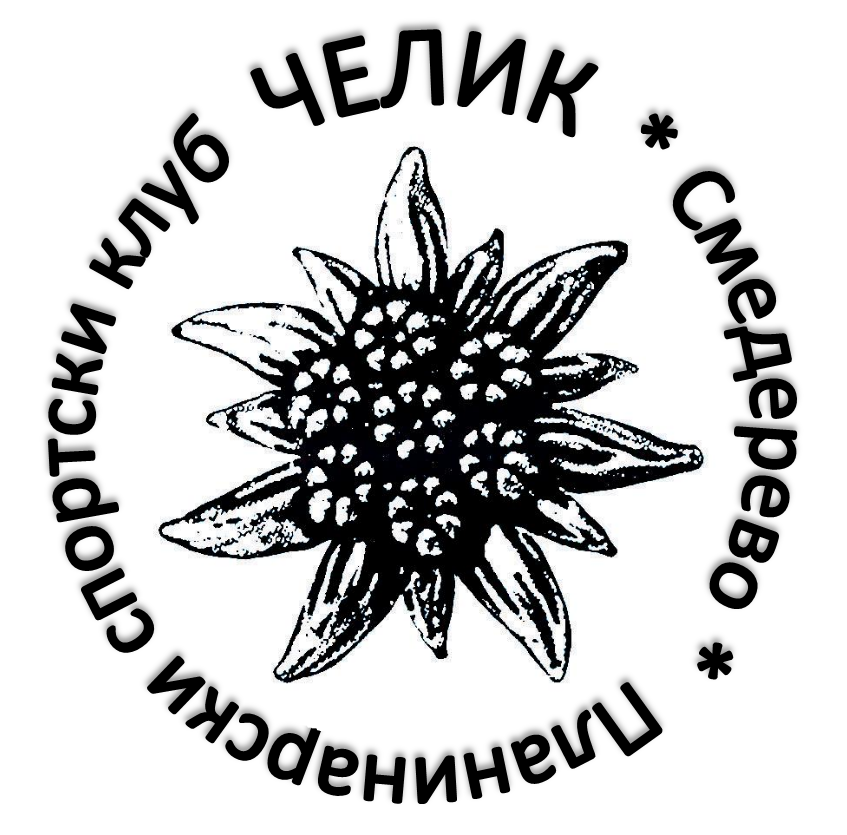 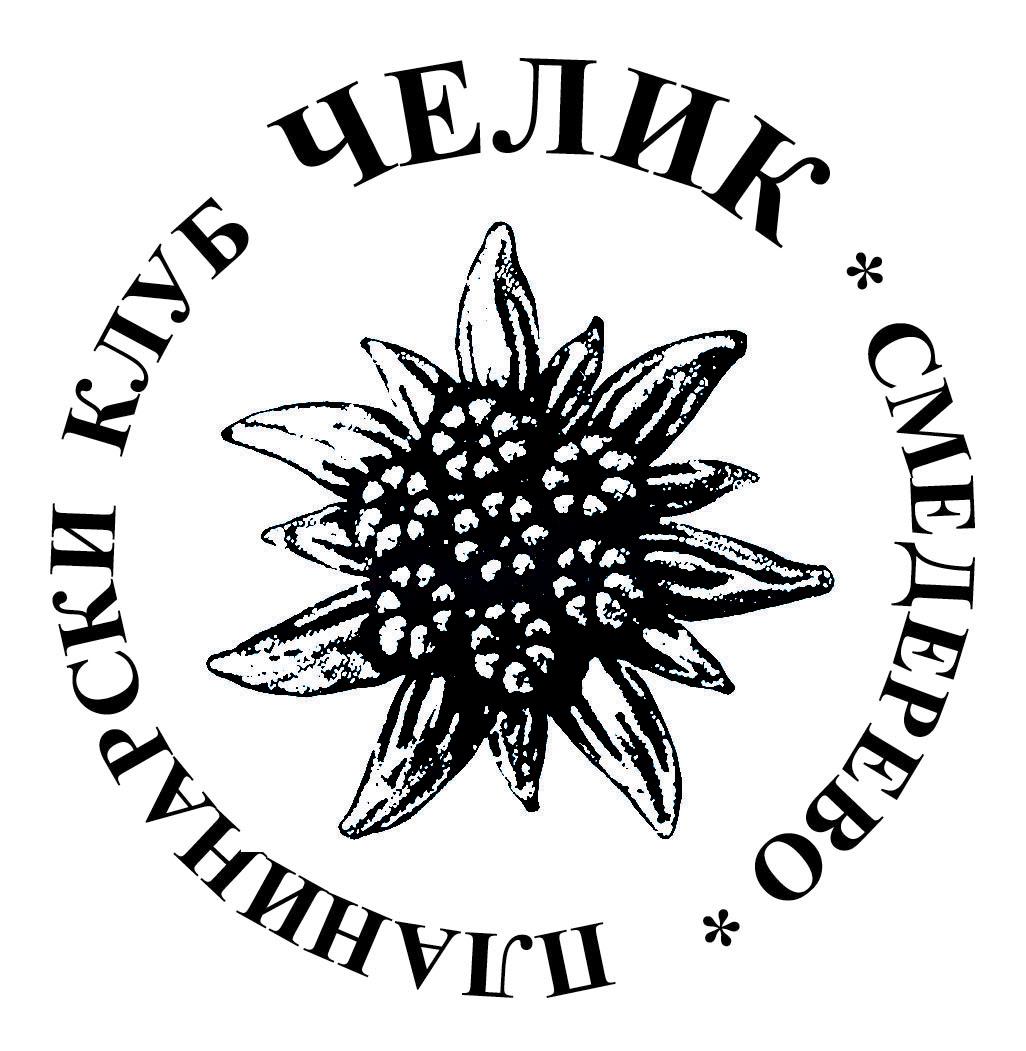 		"ЧЕЛИК" 	С м е д е р е в о	Крађорђева  43.	www.pkcelik.org	Телефон: 026 / 225-700ИНФОРМАЦИЈА О ТАКМИЧЕЊУ НА ПАСЈАЧИ У ОКВИРУ  			10-ог кола ПОТ	У суботу 9.11.2019.год., у организацији ПСК ''Топлица'' из Прокупља, под покровитељством Планинарског савеза Србије, одржано је десето, последње коло лиге Србије у Планинарској оријентацији (ПОТ). Ово такмичење је бодовано за лигу Србије. На такмичењу је учествовало 7 клубова са 24 екипе, међу којима је било 6 екипа ПСК ''Челик'' Смедерево. Такмичење је одржано на Радан планини, са стартом и циљем у насељу Растовница. Растовница је смештена у подножју планине на око 5 км од центра Прокупља. Кроз село протиче Растовничка река, која настаје од потока, који долазе са терена планине Видојевице и превоја између планина Пасјаче и Видојевице. Та река пуни вештачко језеро из кога се Прокупље снабдева водом. У тако лепом амбијенту, теренима испресецаним шумама, ливадама, потоцима, увалама, у јесењем амбијенту, било је уживање такмичити се. Уживање је било тим веће, јер је време било наклоњено такмичарима, сунчано и променљиво облачно. Да би уживање било потпуно, организатор се побринуо добро конципираним стазама са 7 контролних тачака и 3 км дугом стазом за пионирке до 12 контрола и 9 км за сениорске категорије. Старт и циљ су били код планинарског дома. У таком амбијенту екипе Челика су се добро снашле и опет постигле најбоље резултате. Челик је освојио 4 прва места, златне медаље, једно четврто и једно пето место. Посебно радује победе пионирки и пионира. Екипа пионирки била је у саставу:Софија Николић, Сенка Ранковић и Ања Манојловић, док је екипа пионира била у саставу:Никола Тасић, Сава Величковић и Вук Гилановић. Победиле су и ветеранске екипе, жанска и мушка. Женска екипа била је у саставу:Наташа Станисављевић, Биљана Грујић и Данијела Јеремић, а мушка:Драган Николић, Драгутин Јеремић и Штефан Рилинг. Екипа сениора у саставу:Саша Николић, Дејан Ранковић и Александар Живојиновић освојила је четврто место, а друга Челикова сениорске екипа у саставу:Драган Тасић, Предраг Станисављевић и Милош Живановић, пето.  Овим такмичењем, завршено је овогодишње такмичење, спорта Планинарска оријентација ПОТ. Такмичење, кроз 10 кола, одржано је на локацијама:Фрушка Гора, Стол, Хомољске планине, Авала, Чортановци, Хајдуковачка шума код Суботице, Златибору Рајцу и Пасјачи. У конкуренцији 21-ог клуба из породице планинарства који се баве овим спортом, ПСК Челик је освојио прво место, титулу ПРВАКА ДРЖАВЕ СРБИЈЕ. Тако је Челик, одбранио прошлогодишњу титулу и постао изазов за друге клубове који се баве овим спортом. До ове, као и претходне титуле, дошло се марљивим и стручним радом са најмлађима, који су освајали медаље и бодове за клуб. Успеху су допринеле сениорске и ветеранске екипе клуба. Тако је претходног викенда група од 7 пионира Челика била на планинарском кампу у Овчар Бањи, што је допринело да се освоје златне медаље на Пасјачи. ТИТУЛА ЈЕ У СМЕДЕРЕВУ, ПОНОВО!!!	Челик, већ сада планира нову сезону, како би одбранио ову титулу и напао виши пласман у Оријентирингу, у ком је клуб заузео треће место у Србији. Тако је у плану нови циклус школе и кампа за оба ова спорта. Очекује се да ђе ови резултати заинтересовати смедеревце да се укључе у ове спортове, спортове у природи.	На такмичење се ишло организованим, изнајмљеним превозом од фирме БН травел, по цени 30.000,00 дин., о трошку клуба.У Смедереву		                	ТРЕНЕР И 			10.11.2019.год.	     		    ЧЛАН ПСК ЧЕЛИК								                            Бранко Грујић 